Leta 2019 smo prejeli 492.314 telefonskih klicev na pomočOperativno-komunikacijske naloge opazovanja, obveščanje in alarmiranja opravljajo 24 ur na dan, neprekinjeno 365 dni v letu Center za obveščanje RS (CORS) in 13 regijskih centrov za obveščanje (ReCO), ki se odzivajo na klic v sili 112. Z delovanjem ReCO so vsem državljanom zagotovljeni dostopnost nujne medicinske pomoči, hitro aktiviranje reševalcev, predvsem gasilcev, ter ustrezno odzivanje različnih reševalnih služb ob naravnih in drugih nesrečah. V 13 ReCO smo leta 2019 po zadnjih nerevidiranih podatkih prejeli 492.314 telefonskih klicev na pomoč, kar je povprečno prek 1.340 klicev na dan. V tem času so operaterji opravili tudi 242.582 povratnih klicev. Največ telefonskih klicev smo prejeli na dan 7. julija, in sicer 3.478 , največje število klicev v eni uri pa je bilo od 15.-16. ure in sicer 923 klicev. Največkrat smo aktivirali gasilce, in sicer 23.909-krat, gorske reševalce 721-krat, 137-krat pa enote z reševalnimi psi oziroma vse skupaj še z ostalimi enotami 24.814-krat. 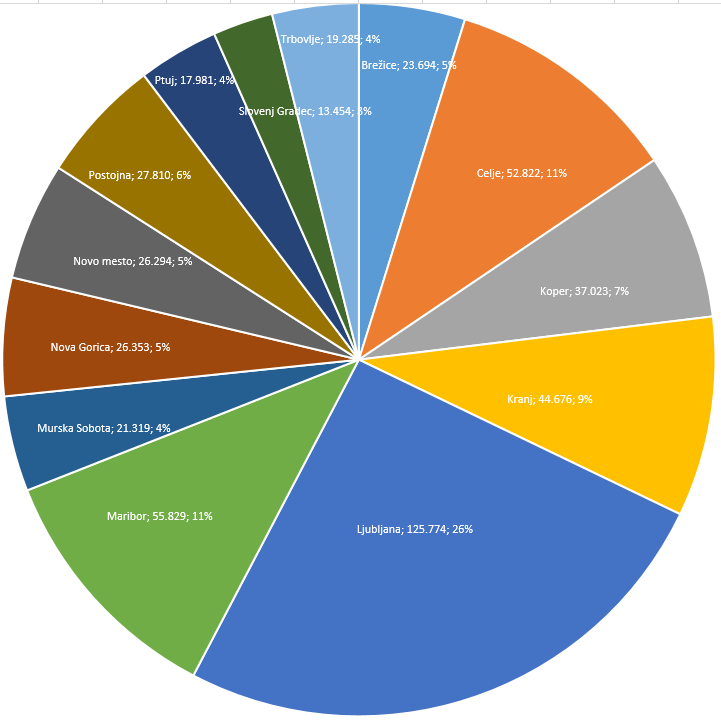 Deleži prejetih klicev regijskih centrov za obveščanje v 2019 Ljudje so večinoma klicali podnevi, od 8. ure zjutraj do 20. ure zvečer. Največ, 125.774 klicev, je prejel po ozemlju in številu prebivalcev največji regijski center za obveščanje, ReCO Ljubljana, sledijo mu ReCO Maribor s 55.829 klici, ReCO Celje z 52.822 klici in ReCO Kranj s 44.676 klicev. Operaterji so se na 90 odstotkov klicev odzvali v 5,73 sekunde. V 90 odstotkih vseh klicev je pogovor trajal manj kot 78,37 sekunde, največ pa je trajal pogovor okoli 127 sekund. V 13. Regijskih centrih za obveščanje smo v letu 2019 skupno prejeli tudi 5.123 SMS klicev v sili na 112.Večina klicev na 112 pomeni aktiviranje predvidenih reševalnih enot in intervencijo. Tudi leta 2019 so ljudje največkrat, več kot 120.844-krat, klicali, ker so potrebovali nujno medicinsko pomoč. V takšnih primerih operater v regijskem centru za obveščanje preveže klic v najbližji center za nujno medicinsko pomoč. Podatke, koliko klicem za nujno medicinsko pomoč je sledila intervencija, imajo centri za nujno medicinsko pomoč, ki tudi odločajo o nujnosti in vrsti intervencije. URSZR hrani podatke o intervencijah vseh drugih reševalnih služb. Ob podrobnejšem pregledu dogodkov je bilo zaradi nesreč 18.960 intervencij, na katerih je sodelovalo 157.761 pripadnikov različnih sil za ZRP. Največ intervencij je bilo julija (2.636), sledijo junij (2.238), in julij (1.856). Največ posredovanj so opravila prostovoljna teritorialna gasilska društva (15.786), poklicne gasilske enote (8.038), Gorska reševalna zveza Slovenije (723) in Državna enota za varstvo pred NUS (475). Dogodki leta 2019Leta 2019 je bilo v RS 17.248 različnih dogodkov (naravne in druge nesreče, nesreče v prometu, požari in eksplozije, onesnaženja, nesreče z nevarnimi snovmi, jedrski in drugi dogodki, najdbe NUS, motnje oskrbe in poškodbe objektov, tehnična in druga pomoč, nepotrebne oz. lažne intervencije), v katerih so poleg drugih služb posredovale tudi sile ZRP. Opomba: Podatki o dogodkih leta 2019 temeljijo na vpisanih podatkih vodje intervencije in sodelujočih enot ter zaključenih končnih poročilih Centra za obveščanje RS v informacijski sistem za poročanje o intervencijah in nesrečah (SPIN) do 24.01.2020.Ob podrobnejšem pregledu dogodkov je bilo zaradi nesreč 18.960 intervencij, na katerih je sodelovalo 157.761 pripadnikov različnih sil za ZRP. Največ intervencij je bilo julija (2.636), sledijo junij (2.238), in avgust (1.856). Največ posredovanj so opravila prostovoljna teritorialna gasilska društva (15.786), poklicne gasilske enote (8.038), Gorska reševalna zveza Slovenije (723) in Državna enota za varstvo pred NUS (475). S pravočasnim in učinkovitim ukrepanjem ter nudenjem pomoči prizadetim so sile za ZRP nedvomno prispevale k zmanjšanju škode in drugih posledic, ki so jih povzročile omenjene nesreče.Naravne nesreče – število dogodkov na intervencijah v letu 2019Opomba: Podatki o dogodkih leta 2019 temeljijo na vpisanih podatkih vodje intervencije in sodelujočih enot ter zaključenih končnih poročilih Centra za obveščanje RS v informacijski sistem za poročanje o intervencijah in nesrečah (SPIN) do 24.01.2020.Aktivirane so bile sile za ZRP. Ukrepale so v 17.129 dogodkih. Aktiviranih je bilo 24.814 sestav sil za ZRP oziroma skupaj 156.703 pripadnikov različnih enot, služb in drugih sestavov.Pregled števila aktiviranih in sodelujočih sil ZRP v letu 2019Opomba: Podatki o dogodkih leta 2019 temeljijo na vpisanih podatkih vodje intervencije in sodelujočih enot ter zaključenih končnih poročilih Centra za obveščanje RS v informacijski sistem za poročanje o intervencijah in nesrečah (SPIN) do 24.01.2020.Regijski center za obveščanjePrejeti klici v letu 2019Brežice23.694Celje52.822Koper37.023Kranj44.676Ljubljana125.774Maribor55.829Murska Sobota21.319Nova Gorica26.353Novo mesto26.294Postojna27.810Ptuj17.981Slovenj Gradec13.454Trbovlje19.285Skupaj 492.314DogodekŠtevilo dogodkovNaravne nesreče 425Druge nesreče2.350Nesreče v prometu2.600Požari in eksplozije4.381Onesnaženja, nesreče z nevarnimi snovmi782Jedrski in drugi dogodki17Najdbe NUS, motnje oskrbe in poškodbe objektov596Tehnična in druga pomoč5.476Nepotrebne oz. lažne intervencije621Skupaj17.129DogodekŠtevilo dogodkovŠtevilo sodelujočihVisoko plimovanje morja25233Poplave11812.384Plazovi54949Visok sneg15Toča2323Močan veter956.529Udari strel20438Prekinitev prometa zaradi naravnih pojavov8254Skupaj26321.115Vrsta enoteŠtevilo aktiviranih sestavov za ZRPŠtevilo sodelujočihEnote reševalcev z reševalnimi psi137615Gorska reševalna služba7214.733Jamarska reševalna služba25132Prostovoljna teritorialna gasilska društva15.786116.015Poklicne gasilske enote8.03834.730Prostovoljna industrijska gasilska društva85384Podvodna reševalna služba2294Skupaj24.814156.703